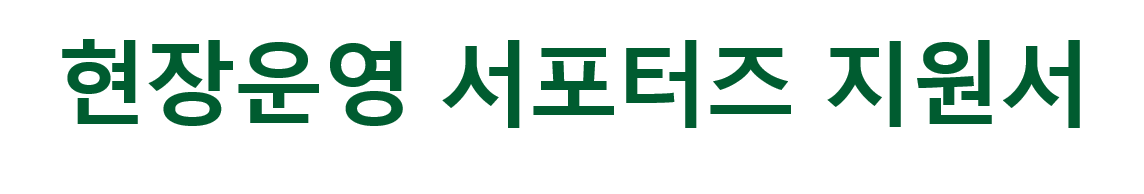 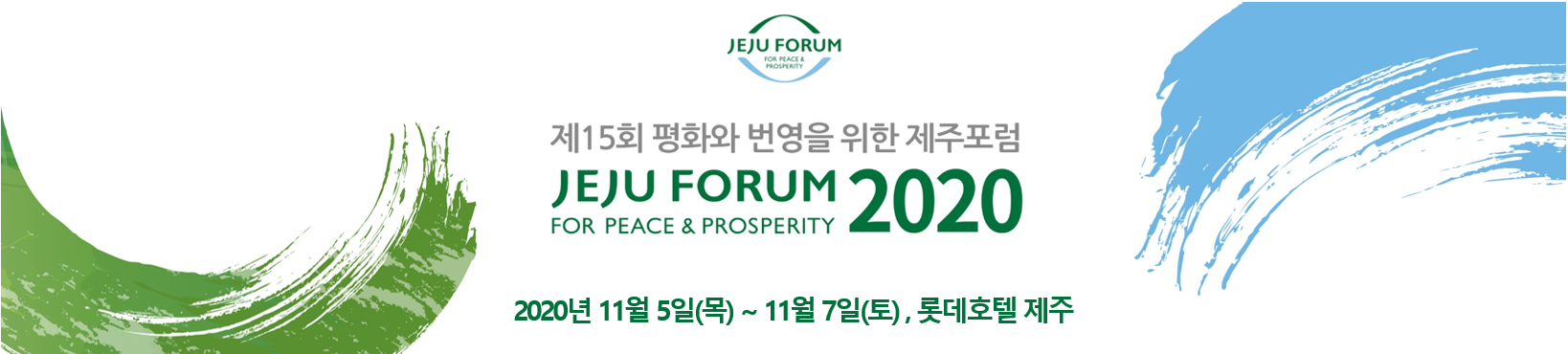 본 지원서 작성 후 jejuforum.hr@gmail.com 로 2020년 10월 5일(월) 자정까지 제출하여 주시기 바랍니다.개 인 정 보개 인 정 보개 인 정 보개 인 정 보개 인 정 보개 인 정 보성    명성    명영문성명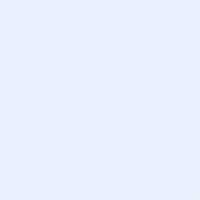 생년월일생년월일성    별E-mailE-mail휴대전화주    소주    소상의 사이즈상의 사이즈S(85) M(90) L(95) XL(100) 2XL(105) 3XL(110)S(85) M(90) L(95) XL(100) 2XL(105) 3XL(110)S(85) M(90) L(95) XL(100) 2XL(105) 3XL(110)소속학교명학과/전공소속학  번재학상태 재학  휴학  졸업 재학  휴학  졸업경력 및 특이사항경력 및 특이사항경력 및 특이사항경력 및 특이사항경력 및 특이사항운영요원 및 
근무 경력행사명(회사명)기   간담당업무담당업무운영요원 및 
근무 경력운영요원 및 
근무 경력운영요원 및 
근무 경력제주포럼 경력
 있음  없음외국어 
능력언어의사소통 수준공인어학시험명점수(등급)외국어 
능력영어 상  중  하외국어 
능력기타외국어
(                 ) 상  중  하해외체류
경험기   간국가 및 단체 등활동 내용활동 내용해외체류
경험해외체류
경험컴퓨터 
활용 능력MS-OFFICE 상  중  하 상  중  하 상  중  하컴퓨터 
활용 능력한   글 상  중  하 상  중  하 상  중  하희망 지원 분야희망 지원 분야1지망 영접•수송  등록  안내  회의  프레스  특별세션  사무국2지망 영접•수송  등록  안내  회의  프레스  특별세션  사무국지원동기 및 자기소개
(400자 이내, 공백포함)*본 지원서 작성 후 jejuforum.hr@gmail.com 로 2020년 10월 5일(월) 자정까지 제출하여 주시기 바랍니다.*문의: 제주포럼 사무국 064.735.1039 / jejuforum.hr@gmail.com11월 3일(화) 혹은 11월 4일(수) 사전 교육에 참석 가능합니다. 예  아니오행사 기간(11월5일~11월7일) 중 지각 및 무단 등으로 불참하지 않습니다. 예  아니오상기 개인정보내역 제공에 동의합니다. 동의  동의하지 않음본 지원서에 기재한 사항은 사실과 다름이 없으며, 위와 같이 지원서를 제출합니다.2020년    월    일신청자            (인)